Bilag 15 – Forslag til høringsnotatDato 15. november 2022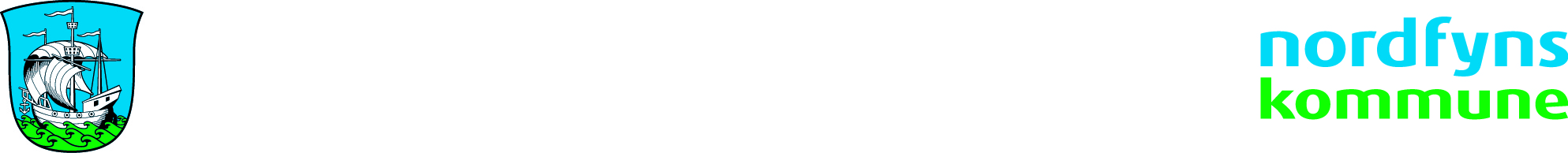 Med afsæt i et markant faldende elevtal på skolerne i de kommende år og en skæv fordeling af børn på dagtilbudsområdet, hvor nogle dagtilbud er meget presset på kapacitet og andre skal tilføres ekstra midler, har Børne- og Ungeudvalget udarbejdet et forslag om mulig fremtidig skole- og dagtilbudsstruktur i Nordfyns Kommune med fire distrikter fra august 2023. Forslaget skal sikre en flerårig bæredygtig struktur.På skoleområdet skal forslaget skabe mulighed for ensartede klassedannelser i hele kommunen, da der derved sikres bæredygtighed i alle distrikter i kommunen.På dagtilbudsområdet skal der skabes bæredygtige dagtilbud i nærområderne. Nordfyns Kommunes Kommunalbestyrelse har den 24. november 2022 besluttet at sende et forslag til ny struktur på skole- og dagtilbudsområdet i høring. Det er følgende elementer i ny struktur på skole- og dagtilbudsområdet, som er sendt i høring:Pr. 31. juli 2023 nedlægges Distrikt Kystskolen og Distrikt Særslev-Hårslev-SkolenPr. 1. august 2023 fordeles Distrikt Særslev-Hårslev-Skolen mellem Distrikt Søndersø og Distrikt Havrehed. Distrikt Sletten udvides med Distrikt Kystskolen. Pr. 1. august 2023 bliver skolen i Krogsbølle afdelingsskole under Distrikt Sletten med 0.- 9. årgangPr. 1. august 2023 bliver skolen i Særslev afdelingsskole under Distrikt Søndersø med 0.- 9. årgangPr. 31. juli 2023 nedlægges afdelingsskole HårslevPr. 31. juli 2023 nedlægges afdelingsskole LøkkemarkPr. 31. juli 2023 nedlægges afdelingsskole KongslundPr. 1. august 2023 organiseres alle dagtilbud under de respektive strategiske dagtilbudsledere og bestyrelser i det enkelte distriktPr. 31. juli 2023 nedlægges Børnehuset Fyrtårnet. Pr. 1. august 2023 ændring af pasningsgarantien i Nordfyns Kommune til "Pasningsgarantien indebærer ikke en garanti for en plads i et bestemt dagtilbud. I stedet bookes frit blandt ledige pladser i eget distrikt."Pr. 1. august 2023 dimensioneres dagtilbuddene Børnehuset Skamby, Dalskovreden og Græshoppen gennem pladsanvisning således, at der ikke ydes grundtilskud til de tre børnehuse. Børnehuset Hårslev vil fortsat få grundtilskud, såfremt børnetallet er under 30 i årsgennemsnit.Det er hensigten at etablere en daginstitution på afdelingsskole Krogsbølle som erstatning for DalskovsredenTids- og procesplan politisk niveau fra høringsperioden og fremKommunalbestyrelsesmøde24. november 2022Udsendelse af høringsforslag  Forslaget er i høring i 8 uger+ 4 uger ved indsigelserBørne- og Ungeudvalgsmøde25. januar 2023Ekstraordinært Børne- og UngeudvalgsmødetBørne- og Ungeudvalgsmøde9. februar 2023Indstilling vedrørende ny strukturØkonomiudvalgsmøde22. februar 2023Indstilling vedrørende nystrukturKommunalbestyrelsesmøde28. februar 2023Beslutning om nystruktur med virkning fra 1/8 2023